  Assessment: ExtravasationPlease indicate location of extravasation by using the diagram below Arm/hand:  Right   Left arm                                                                        Chest (Site of portacath): Right  Left 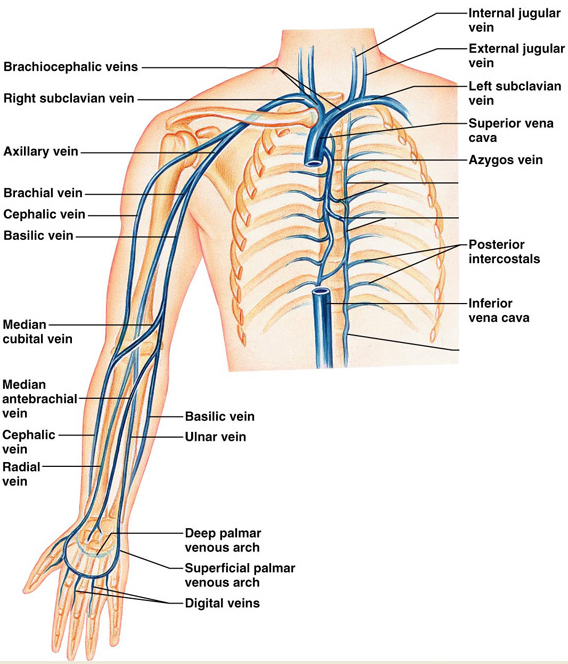 Appendix 1: Grading Scale for Monitoring ExtravasationGrading scale for monitoring extravasation, Royal Marsden Manual of Clinical Nursing Procedures, 9th Edition, 2015Name:Address:DOB:HCRN:Ward:Primary Consultant:Details of ExtravasationDetails of ExtravasationSetting where extravasation occurred:  In patient   Day ward    Ward name:                        Community   Details:Is there an interpreter present? yes  no Interpreting service  Family member/friend  N/A Date and time of:Drug administered  ______________        Extravasation identified  ______________   Infusion/bolus stopped  ______________               Extravasation identified by  Patient  Nurse   Other:Date and time of:Drug administered  ______________        Extravasation identified  ______________   Infusion/bolus stopped  ______________               Name of drug extravasated:                                   Date and time of:Drug administered  ______________        Extravasation identified  ______________   Infusion/bolus stopped  ______________               Dose prescribed:Classification of drug:  DNA binding Vesicant   Non DNA binding Vesicant  Irritant Non Vesicants (Neutrals)Classification of drug:  DNA binding Vesicant   Non DNA binding Vesicant  Irritant Non Vesicants (Neutrals)Administration Technique: Bolus   Infusion via mechanical pump    Infusion via gravity    Ambulatory pumpAdministration Technique: Bolus   Infusion via mechanical pump    Infusion via gravity    Ambulatory pumpPrior to extravasation was there:Free flow of infusion present    Resistance on plunger of bolus syringe    Other:Prior to extravasation was there:Free flow of infusion present    Resistance on plunger of bolus syringe    Other:Intravenous Access DeviceIntravenous Access DeviceIntravenous Access DeviceIntravenous Cannula cannula size:                     		PICC                  Hickman    Port  Huber needle length & gauge:                   Other:Intravenous Cannula cannula size:                     		PICC                  Hickman    Port  Huber needle length & gauge:                   Other:Intravenous Cannula cannula size:                     		PICC                  Hickman    Port  Huber needle length & gauge:                   Other:Line secured with a fixation device: Yes  NoLine secured with a fixation device: Yes  NoInsertion site:How many attempts to cannulate If applicable: Was it on the same limb as the extravasation?  Yes  NoWhere on the limb in relation to the extravasation was the previous puncture site? If applicable Proximal   Distal   Medial/LateralWhere on the limb in relation to the extravasation was the previous puncture site? If applicable Proximal   Distal   Medial/LateralProcess and frequency of line patency confirmation prior to and during drug administration:Blood return present pre administration	 Yes  NoBlood return checked and present as per protocol Yes  No    Other details including description and quality of blood return:Process and frequency of line patency confirmation prior to and during drug administration:Blood return present pre administration	 Yes  NoBlood return checked and present as per protocol Yes  No    Other details including description and quality of blood return:Process and frequency of line patency confirmation prior to and during drug administration:Blood return present pre administration	 Yes  NoBlood return checked and present as per protocol Yes  No    Other details including description and quality of blood return:Initial Intervention/managementInitial Intervention/managementInitial Intervention/managementInitial Intervention/managementInitial Intervention/managementStepsActionDoneDetails1Stop administration of bolus or infusion immediately but do not remove PIVC or Huber needle2Ask another member of staff to inform the medical team/specialist nurse3Disconnect infusion/syringe from IV device4Avoid putting any pressure on the site5Aspirate as much of the drug as possible via the PIVC or Huber needle with a syringeApproximate amount aspirated:6Observe the area. If there is spillage on the surface of the skin, wash area with warm soapy water and remove any affected clothing immediately7Apply hot or cool packs as per local policy         Hot    Cool   N/ATime applied:________________     Time removed:________________8Remove line as per local policy9Mark the extravasation site with a marker suitable for use on skin10Describe appearance of PIVC or Huber needle if removed11As per drug specific classification management, proceed with treatment as per policyDetails of drug/topical  treatment administered:Time:12Measure the extravasation siteDiameter (mm):           Length(mm):              Width(mm):13Consider medical photography14Administered analgesia as required15Inform a member of the medical team if not notified in step 2Name of person notified:16Early Warning System completed   Yes   No   N/AYes   No   N/AYes   No   N/ANote: Please complete an incident report formReviewed by: Name:                                                  Title:Recommendations made:Surgical/Plastics consult required? Yes   No                Consult requested? Yes  NoDetails:Note: Please complete an incident report formReviewed by: Name:                                                  Title:Recommendations made:Surgical/Plastics consult required? Yes   No                Consult requested? Yes  NoDetails:Note: Please complete an incident report formReviewed by: Name:                                                  Title:Recommendations made:Surgical/Plastics consult required? Yes   No                Consult requested? Yes  NoDetails:Note: Please complete an incident report formReviewed by: Name:                                                  Title:Recommendations made:Surgical/Plastics consult required? Yes   No                Consult requested? Yes  NoDetails:Note: Please complete an incident report formReviewed by: Name:                                                  Title:Recommendations made:Surgical/Plastics consult required? Yes   No                Consult requested? Yes  NoDetails:Initial Extravasation Site AssessmentInitial Extravasation Site AssessmentInitial Extravasation Site AssessmentInitial Extravasation Site AssessmentPlease tick all initial signs and symptoms experienced by patientPlease tick all initial signs and symptoms experienced by patientPlease tick all initial signs and symptoms experienced by patientPlease tick all initial signs and symptoms experienced by patientPain Swelling Stinging Tingling Itching Blistering Erythema Ulceration Venous discolouration Skin discolouration Fluid leakage Induration Necrosis Cold sensation Sensory alteration/lossBurning Patient reported symptoms:Patient reported symptoms:Patient reported symptoms:Patient reported symptoms:See  appendix 1 for Grading ScaleSee  appendix 1 for Grading ScaleSee  appendix 1 for Grading ScaleSee  appendix 1 for Grading ScaleSee  appendix 1 for Grading ScaleSee  appendix 1 for Grading ScaleSee  appendix 1 for Grading ScaleSee  appendix 1 for Grading ScaleTimeSkin colourSkin integritySkin tempOedemaMobilityFeverPain InitialsNMBI pinMedical PhotographyMedical PhotographyPlease attach photo hereCommentsDischarge Discharge Discharge Discharge Discharge Frequency of dressing changes:Frequency of dressing changes:Frequency of dressing changes:Dressing type:Topical treatments:Including hot/cold packs:Dressing type:Topical treatments:Including hot/cold packs:Factors to consider that may influence wound healing:Factors to consider that may influence wound healing:Factors to consider that may influence wound healing:Factors to consider that may influence wound healing:Factors to consider that may influence wound healing:Education provided to:Required teaching points: Sign/symptoms of necrosis    Sign/symptoms of sensory loss   ROM exercises  Monitoring temperature   Topical care   Protection from sunlight   Other:Teaching aids used: Written  Verbal   DemonstrationEducation provided to:Required teaching points: Sign/symptoms of necrosis    Sign/symptoms of sensory loss   ROM exercises  Monitoring temperature   Topical care   Protection from sunlight   Other:Teaching aids used: Written  Verbal   DemonstrationEducation provided to:Required teaching points: Sign/symptoms of necrosis    Sign/symptoms of sensory loss   ROM exercises  Monitoring temperature   Topical care   Protection from sunlight   Other:Teaching aids used: Written  Verbal   DemonstrationEducation provided to:Required teaching points: Sign/symptoms of necrosis    Sign/symptoms of sensory loss   ROM exercises  Monitoring temperature   Topical care   Protection from sunlight   Other:Teaching aids used: Written  Verbal   DemonstrationEducation provided to:Required teaching points: Sign/symptoms of necrosis    Sign/symptoms of sensory loss   ROM exercises  Monitoring temperature   Topical care   Protection from sunlight   Other:Teaching aids used: Written  Verbal   DemonstrationMultidisciplinary/Community Services ReferralsMultidisciplinary/Community Services ReferralsMultidisciplinary/Community Services ReferralsMultidisciplinary/Community Services ReferralsMultidisciplinary/Community Services ReferralsReferrals MadeCommentsCommentsCommentsCommentsDetails of next appointment for extravasation follow upDetails of next appointment for extravasation follow upDetails of next appointment for extravasation follow upDetails of next appointment for extravasation follow upDetails of next appointment for extravasation follow upDate:Date:Time:Time:Reason:Assessment completed by:					NMBI pin:                                                                                                                                   Assessment completed by:					NMBI pin:                                                                                                                                   Assessment completed by:					NMBI pin:                                                                                                                                   Assessment completed by:					NMBI pin:                                                                                                                                   Assessment completed by:					NMBI pin:                                                                                                                                   Extravasation follow up 		 	Use Appendix 1Extravasation follow up 		 	Use Appendix 1Extravasation follow up 		 	Use Appendix 1Extravasation follow up 		 	Use Appendix 1Extravasation follow up 		 	Use Appendix 1Extravasation follow up 		 	Use Appendix 1Extravasation follow up 		 	Use Appendix 1Extravasation follow up 		 	Use Appendix 1Date/time:Date/time:Date/time:Date/time:Date/time:Date/time: Medical Photography    Day:  Medical Photography    Day: Skin colourMobilityMobilityPlease attach photo herePlease attach photo hereSkin integrityPainPainPlease attach photo herePlease attach photo hereSkin TemperatureFeverFeverPlease attach photo herePlease attach photo hereOedemaPatient reported symptoms:Patient reported symptoms:Patient reported symptoms:Please attach photo herePlease attach photo hereDiameter (mm)Length(mm)Width(mm)Patient reported symptoms:Patient reported symptoms:Patient reported symptoms:Please attach photo herePlease attach photo hereDescribe appearance of extravasation site:e.g. Appearance of wound bed,  colour odour, granulationDescribe appearance of extravasation site:e.g. Appearance of wound bed,  colour odour, granulationDescribe appearance of extravasation site:e.g. Appearance of wound bed,  colour odour, granulationDescribe appearance of extravasation site:e.g. Appearance of wound bed,  colour odour, granulationDescribe appearance of extravasation site:e.g. Appearance of wound bed,  colour odour, granulationDescribe appearance of extravasation site:e.g. Appearance of wound bed,  colour odour, granulationPlease attach photo herePlease attach photo hereIs there any presence of necrosis? Details:Is there any presence of necrosis? Details:Is there any presence of necrosis? Details:Is there any presence of necrosis? Details:Is there any presence of necrosis? Details:Is there any presence of necrosis? Details:Is there any presence of necrosis? Details:Is there any presence of necrosis? Details:Sensation present? Details:Sensation present? Details:Sensation present? Details:Sensation present? Details:Sensation present? Details:Sensation present? Details:Sensation present? Details:Sensation present? Details:Education provided to:Details:Teaching evaluation:  Patient can articulate understanding    Can demonstrate understanding  Requires further education  Education provided to:Details:Teaching evaluation:  Patient can articulate understanding    Can demonstrate understanding  Requires further education  Education provided to:Details:Teaching evaluation:  Patient can articulate understanding    Can demonstrate understanding  Requires further education  Education provided to:Details:Teaching evaluation:  Patient can articulate understanding    Can demonstrate understanding  Requires further education  Education provided to:Details:Teaching evaluation:  Patient can articulate understanding    Can demonstrate understanding  Requires further education  Education provided to:Details:Teaching evaluation:  Patient can articulate understanding    Can demonstrate understanding  Requires further education  Education provided to:Details:Teaching evaluation:  Patient can articulate understanding    Can demonstrate understanding  Requires further education  Education provided to:Details:Teaching evaluation:  Patient can articulate understanding    Can demonstrate understanding  Requires further education  Early Warning System completed   Yes  No   NA  Early Warning System completed   Yes  No   NA  Early Warning System completed   Yes  No   NA  Early Warning System completed   Yes  No   NA  Early Warning System completed   Yes  No   NA  Early Warning System completed   Yes  No   NA  Early Warning System completed   Yes  No   NA  Early Warning System completed   Yes  No   NA  Multidisciplinary/community service referralsMultidisciplinary/community service referralsMultidisciplinary/community service referralsMultidisciplinary/community service referralsMultidisciplinary/community service referralsMultidisciplinary/community service referralsMultidisciplinary/community service referralsMultidisciplinary/community service referralsReferrals madeReferrals madeCommentsCommentsCommentsCommentsCommentsCommentsDetails of next appointment for extravasation follow upDetails of next appointment for extravasation follow upDetails of next appointment for extravasation follow upDetails of next appointment for extravasation follow upDetails of next appointment for extravasation follow upDetails of next appointment for extravasation follow upDetails of next appointment for extravasation follow upDetails of next appointment for extravasation follow upDateDateDateDateTimeTimeTimeReasonSignature:                                        					Print:Signature:                                        					Print:Signature:                                        					Print:Signature:                                        					Print:Signature:                                        					Print:Signature:                                        					Print:Signature:                                        					Print:Signature:                                        					Print:Extravasation follow up  			Use Appendix 1Extravasation follow up  			Use Appendix 1Extravasation follow up  			Use Appendix 1Extravasation follow up  			Use Appendix 1Extravasation follow up  			Use Appendix 1Extravasation follow up  			Use Appendix 1Extravasation follow up  			Use Appendix 1Extravasation follow up  			Use Appendix 1Date/time:Date/time:Date/time:Date/time:Date/time:Date/time: Medical Photography    Day:  Medical Photography    Day: Skin colourMobilityMobilityPlease attach photo herePlease attach photo hereSkin integrityPainPainPlease attach photo herePlease attach photo hereSkin TemperatureFeverFeverPlease attach photo herePlease attach photo hereOedemaPatient reported symptoms:Patient reported symptoms:Patient reported symptoms:Please attach photo herePlease attach photo hereDiameter(mm)Length(mm)Width(mm)Patient reported symptoms:Patient reported symptoms:Patient reported symptoms:Please attach photo herePlease attach photo hereDescribe appearance of extravasation site:e.g. Appearance of wound bed,  colour odour, granulationDescribe appearance of extravasation site:e.g. Appearance of wound bed,  colour odour, granulationDescribe appearance of extravasation site:e.g. Appearance of wound bed,  colour odour, granulationDescribe appearance of extravasation site:e.g. Appearance of wound bed,  colour odour, granulationDescribe appearance of extravasation site:e.g. Appearance of wound bed,  colour odour, granulationDescribe appearance of extravasation site:e.g. Appearance of wound bed,  colour odour, granulationPlease attach photo herePlease attach photo hereIs there any presence of necrosis? Details:Is there any presence of necrosis? Details:Is there any presence of necrosis? Details:Is there any presence of necrosis? Details:Is there any presence of necrosis? Details:Is there any presence of necrosis? Details:Is there any presence of necrosis? Details:Is there any presence of necrosis? Details:Sensation present? Details:Sensation present? Details:Sensation present? Details:Sensation present? Details:Sensation present? Details:Sensation present? Details:Sensation present? Details:Sensation present? Details:Education provided to:Details:Teaching evaluation:  Patient can articulate understanding    Can demonstrate understanding  Requires further education  Education provided to:Details:Teaching evaluation:  Patient can articulate understanding    Can demonstrate understanding  Requires further education  Education provided to:Details:Teaching evaluation:  Patient can articulate understanding    Can demonstrate understanding  Requires further education  Education provided to:Details:Teaching evaluation:  Patient can articulate understanding    Can demonstrate understanding  Requires further education  Education provided to:Details:Teaching evaluation:  Patient can articulate understanding    Can demonstrate understanding  Requires further education  Education provided to:Details:Teaching evaluation:  Patient can articulate understanding    Can demonstrate understanding  Requires further education  Education provided to:Details:Teaching evaluation:  Patient can articulate understanding    Can demonstrate understanding  Requires further education  Education provided to:Details:Teaching evaluation:  Patient can articulate understanding    Can demonstrate understanding  Requires further education  Early Warning Score completed   Yes  No   NA  Early Warning Score completed   Yes  No   NA  Early Warning Score completed   Yes  No   NA  Early Warning Score completed   Yes  No   NA  Early Warning Score completed   Yes  No   NA  Early Warning Score completed   Yes  No   NA  Early Warning Score completed   Yes  No   NA  Early Warning Score completed   Yes  No   NA  Multidisciplinary/community service referralsMultidisciplinary/community service referralsMultidisciplinary/community service referralsMultidisciplinary/community service referralsMultidisciplinary/community service referralsMultidisciplinary/community service referralsMultidisciplinary/community service referralsMultidisciplinary/community service referralsReferrals madeReferrals madeCommentsCommentsCommentsCommentsCommentsCommentsDetails of next appointmentDetails of next appointmentDetails of next appointmentDetails of next appointmentDetails of next appointmentDetails of next appointmentDetails of next appointmentDetails of next appointmentDateDateDateDateTimeTimeTimeReasonSignature:                                        					Print:Signature:                                        					Print:Signature:                                        					Print:Signature:                                        					Print:Signature:                                        					Print:Signature:                                        					Print:Signature:                                        					Print:Signature:                                        					Print:					Signature Bank					Signature Bank					Signature Bank					Signature Bank					Signature BankNameSignatureInitialsRoleNMBI PinGrading Scale For Monitoring ExtravasationGrading Scale For Monitoring ExtravasationGrading Scale For Monitoring ExtravasationGrading Scale For Monitoring ExtravasationGrading Scale For Monitoring ExtravasationGrading Scale For Monitoring ExtravasationGrading12345Skin colourNormalPinkRedBlanched area surrounded by redBlackenedSkin integrityUnbrokenBlisteredSuperficial skin lossTissue loss & exposed subcutaneous  tissuesTissue loss & exposed bone/muscle with necrosis craterSkin tempNormalWarmHotOedemaAbsentNon- pittingPittingMobilityFullSlightly limitedVery limitedImmobileTemperatureNormalElevatedPlease indicate actually temperaturePlease indicate actually temperaturePlease indicate actually temperaturePain (1-10)No painMild painModerate painSevere painWorst pain possible